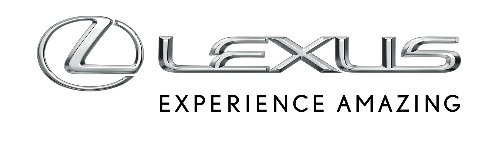 17 KWIETNIA 2020LEXUS PREZENTUJE ODŚWIEŻONY MODEL LC 2021 – EWOLUCJA LUKSUSOWEGO COUPELuksusowe coupe Lexus LC na rok 2021 przeszło facelifting Masa nieresorowana obniżona o około 10 kgZmiany w zawieszeniu dla płynniejszego i bardziej komfortowego działania, z nowymi ustawieniami amortyzatorów i zwiększoną sztywnością tylnego stabilizatoraWprowadzenie Asystenta aktywnego pokonywania zakrętów (Active Cornering Assist)LC 500 zyskuje udoskonaloną, 10-biegową automatyczną skrzynię biegówSkrócony czas zmiany biegów dla napędu  Multi Stage Hybrid System Lexusa LC 500hNowe kolory wnętrza i nadwozia oraz nowy wzór 20-calowcyh, kutych felg aluminiowych Zaktualizowany system multimediów z integracją ze smartfonem za pośrednictwem Apple CarPlay® i Android Auto®Dostępny na zamówienie już tego lata*Dla Lexusa bardzo charakterystyczne jest nieustanne dopracowywanie każdego modelu w gamie. Inżynierowie marki wciąż poszukują sposobów udoskonalenia każdego szczegółu. Dzięki tej skrupulatności powstał odświeżony model LC na rok 2021, który wprowadza ewolucyjne zmiany do flagowego luksusowego coupe Lexusa. Udoskonalenia wzmacniają więź między kierowcą i samochodem, poprawiając właściwości jezdne i jakość prowadzenia, oferując nowe możliwości stylizacji i rozszerzając możliwości systemu multimedialnego.Kluczowe zmiany na 2021 rokZmiany wprowadzone w modelu LC 500 na rok 2021 dodatkowo zwiększają osiągi auta. Masa nieresorowana samochodu została zmniejszona o prawie 10 kg, głównie dzięki zmianom w zawieszeniu, które objęły zastosowanie aluminiowych wahaczy, lżejszych, pustych w środku stabilizatorów o zmienionej średnicy oraz nowego materiału o wysokiej wytrzymałości w sprężynach śrubowych. Lżejszą konstrukcję otrzymały również opcjonalne, 21-calowe, kute felgi aluminiowe.Skupiono się także na nowym dostrojeniu zawieszenia w celu uzyskania płynniejszego i bardziej miękkiego skoku, aby kierowca miał lepsze wyczucie drogi. Elektroniczne elementy sterujące przednich amortyzatorów zostały wyregulowane, aby zapewnić im dłuższy skok, a sztywność ograniczników została zoptymalizowana, by pomóc w uzyskaniu bardziej płynnego skoku zawieszenia. Zwiększono sztywność tylnego stabilizatora, by poprawić osiągi w zakrętach i stabilność przedniej osi oraz zapewnić bardziej liniowe działanie układu kierowniczego.Aby uzyskać lepszą kontrolę nad pojazdem w zakresie średnich i wysokich prędkości, system kontroli stabilizacji pojazdu VSC (Vehicle Stability Control) zyskał nową funkcję aktywnego pokonywania zakrętów (ACA). Pomaga ona kontrolować samochód w zakrętach, zapewniając hamowanie kół po wewnętrznej łuku podczas dynamicznej jazdy, gdy przy większych przeciążeniach występuje zjawisko bocznego przyspieszenia pojazdu.Aktualizacje napędu hybrydowego i przekładniLexus wprowadził zmiany w działaniu 10-biegowej automatycznej skrzyni biegów Direct Shift w celu usprawnienia codziennej jazdy przy otwarciu przepustnicy w zakresie 50–70%. Przekładnia pozwala zwiększyć obroty w tym zakresie, aby wzmocnić poczucie przyspieszenia przed zmianą biegu.W LC 500h zaktualizowano tryb redukcji biegów napędu hybrydowego Multi Stage Hybrid System. Będzie on teraz częściej korzystał z drugiego biegu zamiast trzeciego, aby zapewnić płynniejszą pracę i lepsze przyspieszenie przy wychodzeniu z ostrych zakrętów.Stylistyka bez kompromisówLC coupe to najbardziej emocjonujący przykład stylistyki Lexusa, której najbardziej charakterystycznym elementem jest szeroka osłona chłodnicy w kształcie klepsydry. Duże szklane powierzchnie i zaczernione obszary w okolicach tylnych słupków dają efekt przedłużonego dachu, a chromowane listwy przywodzą na myśl krawędzie tradycyjnego japońskiego miecza katana. Jeszcze bardziej wyrazisty wygląd samochód uzyskuje za sprawą opcjonalnego dachu z kompozytu wzmacnianego włóknem węglowym (CFRP).Tylne lampy stanowią jeden z najbardziej rozpoznawalnych elementów stylistycznych, a ich charakterystyczne światło jest inspirowane dopalaczami odrzutowca. Zamontowane z przodu, ultrakompaktowe, potrójne diody LED są nie tylko efektowne, lecz również o połowę mniejsze niż tradycyjne reflektory.Wyszukane rzemiosłoLC wyróżnia się imponującą równowagą między funkcjonalnością a komfortem, sportowymi osiągami i luksusem. Nisko poprowadzona deska rozdzielcza i wąskie przednie słupki zapewniają kierowcy doskonałą widoczność drogi przed samochodem. Płynne linie paneli drzwiowych dają wrażenie stylistycznej ciągłości, stanowiąc przedłużenie stylistyki nadwozia i zacierając granice między maską i wnętrzem.Ekskluzywne kolory nadwozia modelu 2021 to Blazing Carnelian oraz Terrane Khaki, który wcześniej był zarezerwowany dla LC Limited Edition. Inne dostępne kolory to F White, Dark Grey, Sonic Silver, Sonic Titanium, Solid Black, Radiant Red, Flare Yellow oraz Deep Blue.Stworzone specjalnie dla modelu LC fotele są niezwykle wygodne. Ich dwuczęściowa konstrukcja zapewnia osłonę i solidne podparcie dla ramion i pleców. Zaprojektowano je w taki sposób, aby zapewniały kierowcy stabilność i bezpieczeństwo w szybko pokonywanych zakrętach.Wrażenia z jazdy dodatkowo poprawia kierownica, która w różnych miejscach ma różny przekrój, co umożliwia różne warianty chwytu i obrotu nadgarstka. Część konsoli środkowej unosi się po stronie pasażera, tworząc zintegrowany uchwyt.Jakość wykończenia, tapicerki, materiałów wykończeniowych i detali jest dowodem kunsztu Takumi, światowej sławy mistrzów rzemiosła Lexusa. Można je zobaczyć i poczuć między innymi za sprawą ręcznie wykonanego ściegu na obszytej skórą dźwigni zmiany biegów i drapowanego wykończenia panelu drzwi z alcantary.Kolorystyka wnętrza nowego modelu obejmuje nowe warianty skóry Flare Red i Manhattan Orange, przy czym te pierwsze zastępują poprzednio stosowaną tapicerkę w kolorze Dark Rose. Pozostałe odcienie skóry to czerń i ochra.Wysokie osiągiJuż w chwili uruchomienia silnika V8, model LC 500 sygnalizuje swój potencjał za sprawą charakterystycznego brzmienia, generowanego przez zmienny, aktywny układ wydechowy (Active Exhaust System). Silnik ma moc wyjściową 464 KM (351 kW) i może rozpędzić samochód od 0 do 100 km/h w czasie poniżej 4,7 sekundy.5,0-litrowy silnik połączono z 10-biegową, automatyczną skrzynią biegów Direct Shift, której praca została zoptymalizowana pod kątem zapewnienia jeszcze mocniejszej więzi pomiędzy kierowcą i samochodem.Imponujące osiągi napędu hybrydowegoPiętnaście lat po wprowadzeniu przez Lexusa pierwszego na świecie luksusowego samochodu hybrydowego, LC 500h zadebiutował jako pierwszy Lexus z nowym układem hybrydowym Lexus Multi Stage Hybrid. Podobnie jak w przypadku innych hybrydowych układów napędowych Lexusa, silnik benzynowy współpracuje z dwoma silnikami elektrycznymi, które mogą też pełnić rolę generatorów.Pracujący w cyklu Atkinsona 3,5-litrowy silnik V6 wykorzystuje bezpośredni wtrysk paliwa D-4S, który zwiększa wydajność, a układ rozrządu z inteligentnym systemem zmiennego czasu otwarcia zaworów Dual VVT-i zapewnia wysoki moment obrotowy przy niskich prędkościach obrotowych silnika. System korzysta z bezstopniowej przekładni planetarnej, występującej także w znanych napędach hybrydowych Lexus Hybrid Synergy Drive. Jednak w tym przypadku układ został rozbudowany o czterobiegową, automatyczną skrzynię biegów. Działając wspólnie, obie przekładnie zmieniają moc w czterech etapach, aby zoptymalizować osiągi silnika w całym zakresie prędkości.Gdy kierowca wybiera tryb M, przekładnie współpracują ze sobą, dając efekt 10 przełożeń i emocjonujące wrażenia z jazdy, a jednocześnie umożliwiając kierowcy zmianę przełożeń za pomocą łopatek pod kierownicą. W trybie automatycznym sztuczna inteligencja (AI shift control) dobiera biegi do warunków oraz stylu jazdy kierowcy. Napęd Multi Stage Hybrid System pozwala zwiększyć wykorzystanie jednostki elektrycznej przy niższych prędkościach i umożliwia jazdę z prędkością do 140 km/h z wyłączonym silnikiem benzynowym.Łączna moc układu hybrydowego wynosi 359 KM (264 kW). W układzie Multi Stage Hybrid System moc silnika V6 i jednostki elektrycznej można wzmocnić dzięki czterobiegowej automatycznej skrzyni, która umożliwia generowanie więcej mocy podczas przyspieszania.LC 500h wykorzystuje kompaktowy, lekki akumulator litowo-jonowy, umieszczony między tylnymi siedzeniami a bagażnikiem. Ma on wysoką gęstość mocy, z 84 ogniwami wytwarzającymi napięcie 310,8 woltów.Zaktualizowane multimediaFunkcje multimedialne modelu LC są kontrolowane za pomocą 10,3-calowego wyświetlacza o wysokiej rozdzielczości z funkcją podziału ekranu, która umożliwia jednoczesną obsługę różnych funkcji, w tym sterowników systemu audio i klimatyzacji.W roku modelowym 2021 wszystkie egzemplarze LC są standardowo wyposażone w Apple CarPlay® i Android Auto®, umożliwiając łatwą bezprzewodową integrację smartfona i dostęp do popularnych aplikacji nawigacji, rozrywki i przesyłania wiadomości. W systemie Android Auto można korzystać z Asystenta Google, a informacje dostosowane do swoich potrzeb można uzyskiwać na podstawie kalendarza użytkownika, historii aktywności oraz ustalonych preferencji.Apple CarPlay umożliwia klientom dostęp za pośrednictwem wyświetlacza multimedialnego pojazdu do znanego im interfejsu z ich iPhone'a®. Z iPhone'm można podłączyć się w celu uzyskania wskazówek dotyczących podróży, wykonywania połączeń, wysyłania i odbierania wiadomości za pośrednictwem Siri® oraz uzyskiwania dostępu do aplikacji, takich jak Spotify, Audible i podcastów Apple.Zaawansowane bezpieczeństwo i wsparcie kierowcyWszystkie wersje LC 500 i LC 500h są standardowo wyposażone w pakiet systemów bezpieczeństwa czynnego Lexus Safety System+. Obejmuje on system ochrony przedzderzeniowej z wykrywaniem pieszych, aktywny tempomat, działający w pełnym zakresie prędkości, asystenta utrzymania pasa ruchu, asystenta rozpoznawania znaków drogowych i automatyczne światła drogowe. Kolejne zabezpieczenia przed ryzykiem kolizji obejmują monitorowanie martwego pola i ostrzeganie o ruchu poprzecznym za pojazdem podczas cofania.* W sprawie dostępności prosimy o kontakt z lokalnym przedstawicielem Lexusa.